Seminar mbi Strategjinë  Ndërsektoriale për Parandalimin e Ekstremizmit të Dhunshëm dhe Planin e Veprimit 2023–2025Në datat 19 dhe 22 Maj, u mbajt seminari mbi Strategjinë  Ndërsektoriale për Parandalimin e Ekstremizmit të Dhunshëm dhe Planin e Veprimit 2023–2025. Në këtë takim, i cili u organizua nga Misioni “Terre des hommes” Shqipëri, morën pjesë përfaqësues nga Ministria e Drejtësisë/Drejtoria e Politikave dhe Strategjive në Fushën e Drejtësisë si dhe institucionet e saj të varësisë, si struktura përgjegjëse për zbatimin e një sërë masash, të parashikuara në këtë Plan Veprimi.Workshopi u zhvillua në kuadër të projektit ”Parandalim dhe riintegrim i sigurt: Qasje holistike dhe e qendrueshme ndaj ekstremizmit të dhunshëm” i cili po zbatohet në partneritet me Qendrën e Koordinimit Kundër Ekstremizmit të Dhunshëm, në pesë rajone si: Tirana, Durrësi, Dibra, Korça, Elbasani dhe Kukësi, me mbështetjen  financiare të GCERF-it (Global Community Engagement and Resilience Fund). Në seminar u prezantua dokumenti i Strategjisë Ndërsektoriale për Parandalimin e Ekstremizmit të Dhunshëm dhe u diskutua me profesionistë si në nivelin qendror ashtu dhe në atë lokal për të siguruar zbatimin efektiv të masave të parashikuara në Strategji.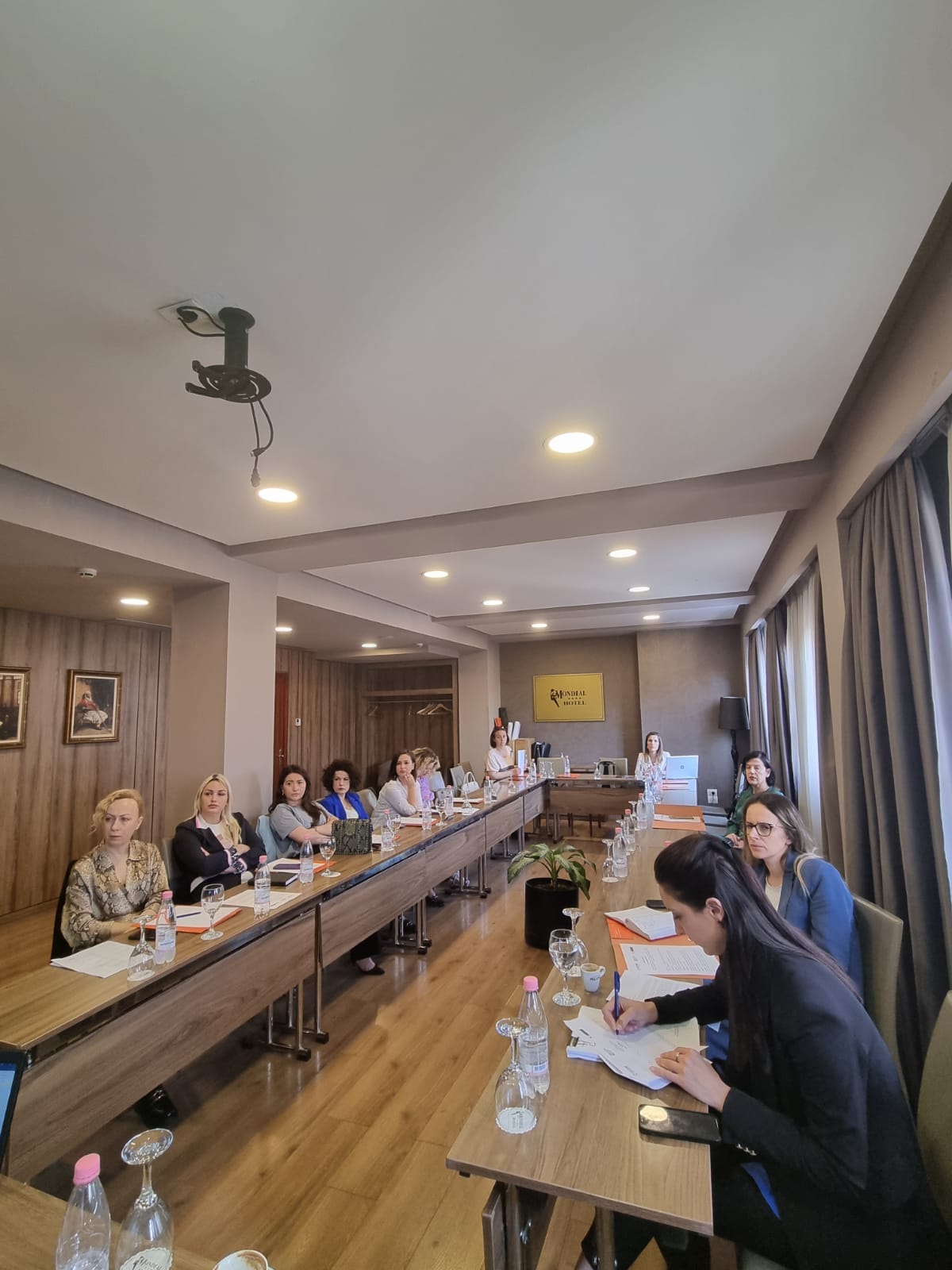 